                                                АДМИНИСТРАЦИЯ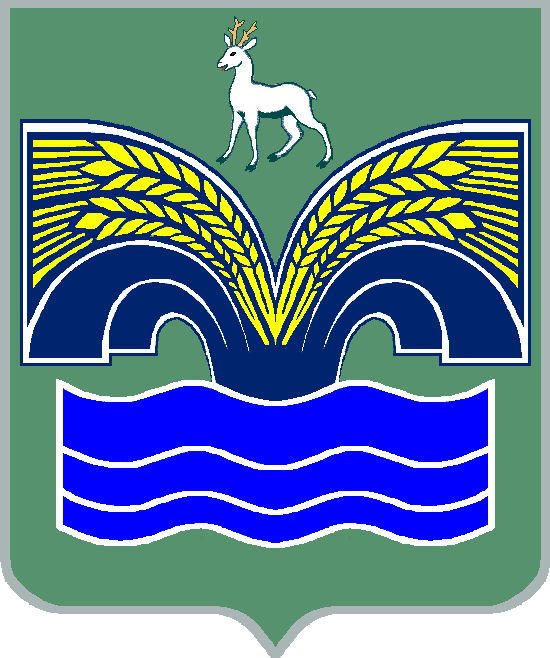                                 ГОРОДСКОГО ПОСЕЛЕНИЯ МИРНЫЙ                        МУНИЦИПАЛЬНОГО РАЙОНА КРАСНОЯРСКИЙ                                              САМАРСКОЙ ОБЛАСТИ                                                          ПОСТАНОВЛЕНИЕ                                             от 26 апреля 2017 г. № 52   «Об утверждении отчета об исполнении бюджета городского поселения    Мирный муниципального района Красноярский Самарской области                                                  за 1 квартал 2018 года»   В соответствии с ч.5 ст. 264.2 Бюджетного кодекса Российской Федерации, ч.6 ст.52 Федерального закона от 06.10.2003 г. № 131-ФЗ «Об общих принципах организации местного самоуправления в Российской Федерации», гл.4 ст.77 Устава городского поселения Мирный,  ПОСТАНОВЛЯЮ:1. Утвердить прилагаемый отчёт об исполнении бюджета городского поселения Мирный муниципального района Красноярский Самарской области за 1 квартал 2018 года.2. Направить отчёт об исполнении бюджета городского поселения Мирный муниципального района Красноярский Самарской области за
1 квартал 2018 года в Собрание представителей городского поселения Мирный муниципального района Красноярский Самарской области  и  Контрольно-счетную палату  муниципального района Красноярский Самарской области . 3. Опубликовать настоящее постановление в районной газете «Красноярский вестник».Настоящее постановление вступает в силу со дня его официального опубликования.Глава администрации городскогопоселения Мирный муниципального района КрасноярскийСамарской области                                                                   С.Е. Сидоров                                                                                                                   Утверждён                                                                                                    постановлением администрации                                                                                                       городского поселения Мирный                                                                                                     от 26 апреля 2018г. № 52 ОтчётОб исполнении бюджета городского поселения Мирный                              муниципального района Мирный Самарской областиза 1 квартал 2018 года                                                                                                         Таблица 1Объем поступлений доходов по основным источникам городского поселения Мирный                                                                                                                                                                  в тыс. руб.                                                                                                                         Таблица 2Ведомственная структура расходов бюджета поселения за 1 квартал 2018 года                                                                                                                                                                    в тыс. руб.                                                                                                                              Таблица 3Распределение бюджетных ассигнований по разделам, подразделам,целевым статьям (муниципальным программам и непрограммным направлениям деятельности), группам и подгруппам видов расходов классификации расходов бюджета поселения на 2018 год                                                                                                                                            в тыс. руб.Таблица  4ИСТОЧНИКИвнутреннего финансирования дефицита местного бюджета на 2018 год                                                                                                   в тыс. руб                                                                                                                                                      Таблица 5                                                       Сведения о муниципальных служащих                                        администрации городского поселения Мирный                                                                                                                                                              в тыс. руб Код бюджетной классификацииНаименование доходаПлан на 2018 годИсполнениеза 1квартал 000 100 00000 00 0000 000Налоговые и неналоговые доходы10 253,02 112,4000 101 00000 00 0000 000Налоги на прибыль, доходы5 800,01 028,3000 101 20000 10 0000 110Налог на доходы физических лиц5 800,01 028,3000 103 00000 00 0000 000Налог на товары (работы, услуги), реализуемые на территории Российской Федерации 1 463,0346,8000 103 02230 01 0000 110Доходы от уплаты акцизов на дизельное топливо, подлежащее распределению между бюджетами субъектов Российской Федерации  и местными бюджетами с учетом установленных дифференцированных нормативов отчислений в местные бюджеты546,0142,9000 103 02240 01 0000 110Доходы от уплаты акцизов на моторные масла для дизельных и  (или) карбюраторных (инжекторных) двигателей, подлежащие распределению между бюджетами субъектов Российской Федерации  и местными бюджетами с учетом установленных дифференцированных нормативов отчислений в местные бюджеты4,01,0000 103 02250 01 0000 110Доходы от уплаты акцизов на автомобильный бензин, подлежащие распределению между бюджетами субъектов Российской Федерации  и местными бюджетами с учетом установленных дифференцированных нормативов отчислений в местные бюджеты998,0232,7000 103 02260 01 0000 110Доходы от уплаты акцизов на прямогонный бензин, подлежащие распределению между бюджетами субъектов Российской Федерации  и местными бюджетами с учетом установленных дифференцированных нормативов отчислений в местные бюджеты  -85,0-29,8000 106 00000 00 0000 000Налоги на имущество1 800,0113,5000 106 01000 00 0000 110Налог на имущество физических лиц900,058,6000 106 06000 00 0000 110Земельный налог900,054,9000 111 00000 00 0000 000Доходы от использования имущества, находящегося в государственной и муниципальной собственности1 115,0603,0000 111 05013 13 0000 120Доходы, получаемые в виде арендной платы за земельные участки, государственная собственность на которые не разграничена и которые расположены в границах городских поселений, а также средства от продажи права на заключение договоров аренды указанных земельных участков125,071,3000 111 05035 13 0000 120Доходы от сдачи в аренду имущества, находящегося в оперативном управлении органов управления поселений и созданных ими учреждений (за исключением имущества муниципальных автономных учреждений)990,0457,4000 111 09045 13 0000 120Прочие поступления от использования имущества, находящегося в собственности городских поселений ( за исключением имущества муниципальных бюджетных и автономных учреждений, а также имущества муниципальных унитарных предприятий, в том числе казенных)0,074,3000 114 00000 00 0000 000Доходы от продажи материальных и нематериальных активов75,020,8000 114 06013 13 0000 430Доходы от продажи земельных участков, государственная собственность на которые не разграничена и которые расположены в границах городских поселений75,020,8 000 200 00000 00 0000 000Безвозмездные поступления9 926,72 359,0000 202 00000 00 0000 000Безвозмездные поступления от других бюджетов бюджетной системы Российской Федерации9 692,12 278,0 000 202 10000 00 0000 151   Дотации бюджетам бюджетной системы  Российской Федерации 7 891,01 972,8000 202 15001 13 0000 151 Дотации бюджетам городских поселений на выравнивание бюджетной обеспеченности6 934,01 733,5000 202 15002 13 0000 151Дотации бюджетам городских поселений на поддержку мер по обеспечению сбалансированности бюджетов957,0239,3000 202 20000 00 0000 000Субсидии бюджетам бюджетной системы Российской Федерации (межбюджетные субсидии)1 397,0204,4000 202 29999 13 0000 151Прочие субсидии бюджетам городских поселений1 397,0204,4000 202 30000 00 0000 151Субвенции бюджетам субъектов РоссийскойФедерации и муниципальных образований404,1100,8000 202 35118 13 0000 151Субвенции бюджетам городских поселений на осуществление первичного воинского учёта на территориях, где отсутствуют военные комиссариаты404,1100,8000 207 05020 13 0000 180Поступления от денежных пожертвований, предоставленных физическим и лицами получателям средств бюджетов городских поселений1,01,0000 207 05030 13 0000 180 Прочие безвозмездные поступления в бюджеты городских поселений 233,680,0Всего доходов:20 179,74 471,4КодНаименование главного распорядителя средств бюджета поселенияразделподразделцелевая статья расходоввид расходовПлан на годФактза 1квартал359Администрация городского поселения Мирный муниципального района Красноярский Самарской области 359Общегосударственные вопросы01006 749,31 511,9359Функционирование высшего должностного лица субъекта Российской Федерации и муниципального образования0102998,3200,4359Непрограммное направление расходов бюджета поселения01029800000000998,3200,4359Расходы на выплату  персоналу государственных (муниципальных) органов01029800000000120998,3200,4359Функционирование Правительства Российской Федерации, высших исполнительных органов государственной власти субъектов Российской Федерации,  местных администраций01044 639,11 036,0359Непрограммное направление расходов бюджета поселения010498000000004 639,11 036,0359Расходы на выплату персоналу государственных (муниципальных) органов010498000000001203 557,4748,5359Иные закупки товаров, работ и услуг для обеспечения государственных (муниципальных) нужд01049800000000240824,3222,8359Иные межбюджетные трансферты01049800000000540247,461,9359Уплата налогов, сборов и иных платежей 0104980000000085010,02,8359Обеспечение деятельности финансовых, налоговых и таможенных  органов и органов финансового (финансово-бюджетного) надзора 0106198,549,6359Непрограммное направление расходов бюджета поселения01069800000000198,549,6359Иные межбюджетные трансферты01069800000000540198,549,6359Резервные фонды011110,00,0359Непрограммное направление расходов бюджета поселения 0111980000000010,00,0359Резервные средства0111980000000087010,00,0359Другие общегосударственные вопросы0113903,4225,9359Непрограммное направление расходов бюджета поселения01139800000000903,4225,9359Иные межбюджетные трансферты01139800000000540903,4225,9359Национальная оборона0200404,174,7359Мобилизационная и вневойсковая подготовка0203404,174,7359Непрограммное направление расходов бюджета поселения02039800000000244,074,4359Расходы на выплаты персоналу государственных (муниципальных) органов02039800000000120244,074,4359Иные закупка товаров, работ и услуг для обеспечения государственных (муниципальных) нужд02039800000000240160,10,3359Национальная безопасность и правоохранительная деятельность0300200,050,0359Другие вопросы в области национальной безопасности и правоохранительной деятельности0314200,050,0359Непрограммное направление расходов бюджета поселения03149800000000200,050,0359Иные межбюджетные трансферты03149800000000540200,050,0359Национальная экономика04001 468,7 297,4359Сельское хозяйство и рыболовство04005,00,0359Непрограммное направление расходов бюджета поселения040598000000005,00,0359Субсидии юридическим лицам (кроме некоммерческих организаций), индивидуальным предпринимателям, физическим лицам-производителям товаров, работ, услуг040598000000008105,00,0359Дорожное хозяйство (дорожные фонды)04091 463,7297,4359Муниципальная программа «Модернизация и развитие автомобильных дорог общего пользования в г.п. Мирный муниципального района Красноярский Самарской области на 2018-2020гг»04090100000000187,50,0359Иные закупки товаров, работ и услуг для обеспечения государственных (муниципальных) нужд04090100000000240187,50,0359Непрограммное направление расходов бюджета поселения040998000000001 276,2297,4359Иные закупка товаров, работ и услуг для обеспечения государственных (муниципальных) нужд040998000000002401 276,2297,4359Жилищно-коммунальное хозяйство05007 667,41 178,4359Жилищное хозяйство05012 450,00,0359Непрограммное направление расходов бюджета поселения050198000000002 450,00,0359Иные закупка товаров, работ и услуг для обеспечения государственных (муниципальных) нужд05019800000000150,00,0359Бюджетные инвестиции050198000000004122 300,00,0359Благоустройство05035 217,41 178,4359Непрограммное направление расходов бюджета поселения050398000000005 217,41 178,4359Иные закупка товаров, работ и услуг для обеспечения государственных (муниципальных) нужд050398000000002404 868,41 148,6359Иные межбюджетные трансферты0503980000000054099,00,0359Уплата налогов, сборов и иных платежей05039800000000850250,029,8359Образование070050,031,8359Молодежная политика и оздоровление детей070750,031,8359Непрограммное направление расходов бюджета поселения0707980000000050,031,8359Иные закупка товаров, работ и услуг для обеспечения государственных (муниципальных) нужд0707980000000024050,031,8359Культура, кинематография 08003 725,1 931,3359Культура08013 725,1931,3359Непрограммное направление расходов бюджета поселения080198000000003 725,1931,3359Иные межбюджетные трансферты080198000000005403 725,1931,3359Социальная политика1000120,029,8359Охрана семьи и детства1004120,029,8359Непрограммное направление расходов бюджета поселения10049800000000120,029,8359Иные закупка товаров, работ и услуг для обеспечения государственных (муниципальных) нужд10049800000000240120,029,8359Физическая культура и спорт 110050,034,8359 Массовый спорт110250,034,8359Непрограммное направление расходов бюджета поселения1102980000000050,034,8359Иные закупка товаров, работ и услуг для обеспечения государственных (муниципальных) нужд1102980000000024050,034,8359Средства массовой информации1200127,631,9359Периодическая печать и издательства1202127,631,9359Непрограммное направление расходов бюджета поселения1202127,631,9359Иные межбюджетные трансферты12029800000000540127,631,9359Итого:20 562,24 172,0Наименование раздела, подраздела, целевой статьи, вида расходов классификации расходов бюджета поселенияРазделПодразделЦелевая статья расходовВид расходовПлан на год Исполнено за 1кварталОбщегосударственные вопросы01006 749,31 551,9Функционирование высшего должностного лица субъекта Российской Федерации и муниципального образования0102998,3200,4Непрограммные направления расходов бюджета поселения01029800000000998,3200,4Расходы на выплаты персоналу государственных (муниципальных) органов01029800000000120998,3200,4Функционирование Правительства Российской Федерации, высших исполнительных органов государственной власти субъектов Российской Федерации, местных администраций01044 639,11 036,0Непрограммные направления расходов бюджета поселения010498000000004 639,1  1 036,0Расходы на выплаты персоналу государственных (муниципальных) органов010498000000001203 557,4 748,5Иные закупки товаров, работ и услуг для обеспечения государственных (муниципальных) нужд01049800000000240824,3222,8Иные межбюджетные трансферты01049800000000540247,461,9Уплата налогов, сборов и иных платежей0104980000000085010,02,8Обеспечение деятельности финансовых, налоговых и таможенных органов и органов финансового (финансово-бюджетного) надзора0106198,549,6Непрограммные направления расходов бюджета поселения01069800000000198,549,6Иные межбюджетные трансферты01069800000000540198,549,6Резервные фонды011110,00,0Непрограммные направления расходов бюджета поселения0111980000000010,00,0Резервные средства0111980000000087010,00,0Другие общегосударственные вопросы0113903,4225,9Непрограммные направления расходов бюджета поселения01139800000000903,4225,9Иные межбюджетные трансферты01139800000000540903,4225,9Национальная оборона0200404,174,7Мобилизационная и вневойсковая подготовка0203404,174,7Непрограммные направления расходов бюджета поселения02039800000000404,174,7Расходы на выплату персоналу государственных (муниципальных) органов02039800000000120244,074,4Иные закупки товаров, работ и услуг для обеспечения государственных (муниципальных) нужд02039800000000240160,10,3Национальная безопасность и правоохранительная деятельность0300200,050,0Другие вопросы в области национальной безопасности и правоохранительной деятельности0314200,050,0Непрограммные направления расходов бюджета поселения03149800000000200,050,0Иные межбюджетные трансферты03149800000000540200,050,0Национальная экономика04001 468,7 297,4Сельское хозяйство и рыболовство04055,00,0Непрограммные направления расходов бюджета поселения040598000000005,00,0Субсидии юридическим лицам (кроме некоммерческих организаций), индивидуальным предпринимателям, физическим лицам040598000000008105,00,0Дорожное хозяйство (дорожные фонды)04091 463,7 297,4Муниципальная программа «Модернизация и развитие автомобильных дорог общего пользования в г.п. Мирный муниципального района Красноярский Самарской области на 2018-2020гг»04090100000000187,50,0Иные закупки товаров, работ и услуг для обеспечения государственных (муниципальных) нужд04090100000000240187,50,0Непрограммные направления расходов бюджета поселения040998000000001 276,2297,4Иные закупки товаров, работ и услуг для обеспечения государственных (муниципальных) нужд040998000000002401 276,2297,4Жилищно-коммунальное хозяйство05007 667,41 178,4Жилищное хозяйство05012 450,00,0Непрограммные направления расходов бюджета поселения050198000000002 450,00,0Уплата налогов, сборов и иных платежей05019800000000850150,00,0Бюджетные инвестиции 050198000000004122 300,00,0Благоустройство05035 217,41 178,4Непрограммные направления расходов бюджета поселения050398000000005 217,41 178,4Иные закупки товаров, работ и услуг для обеспечения государственных (муниципальных) нужд050398000000002404 868,41 148,6Иные межбюджетные трансферты0503980000000054099,00,0Уплата налогов, сборов и иных платежей05039800000000850250,029,8Образование070050,031,8Молодежная политика и оздоровление детей070750,031,8Непрограммные направления расходов бюджета поселения0707980000000050,031,8Иные закупки товаров, работ и услуг для обеспечения государственных (муниципальных) нужд0707980000000024050,031,8Культура, кинематография 08003 725,1931,3Культура08013 725,1931,3Непрограммные направления расходов бюджета поселения080198000000003 725,1931,3Иные межбюджетные трансферты080198000000005403 725,1931,3Социальная политика1000120,029,8Охрана семьи и детства1004120,029,8Непрограммные направления расходов бюджета поселения10049800000000120,029,8Иные закупки товаров, работ и услуг для обеспечения государственных (муниципальных) нужд10049800000000240120,029,8Физическая культура и спорт110050,034,8Массовый спорт110250,034,8Непрограммные направления расходов бюджета поселения1102980000000050,034,8Иные закупки товаров, работ и услуг для обеспечения государственных (муниципальных) нужд1102980000000024050,034,8Средства массовой информации1200127,631,9Периодическая печать и издательства1202127,631,9Непрограммные направления расходов бюджета поселения12029800000000127,631,9Иные межбюджетные трансферты12029800000000540127,631,9Итого:20 562,24 172,0Код администратораКод источника финансированияНаименование кода группы, подгруппы, статьи, вида источника финансирования дефицита бюджета, кода классификации операций сектора  муниципального управления, относящихся к источникам финансирования дефицита местного бюджетаплан на годисполнениеза 1квартал35901000000000000000Источники внутреннего финансирования дефицита бюджета382,5-299,435901050000000000000Изменение остатков средств на счетах по учету средств бюджета382,5-299,435901050000000000500Увеличение остатков средств бюджета-20 179,7-4 471,435901050200000000500Увеличение прочих остатков средств бюджета-20 179,7-4 471,435901050201000000510Увеличение прочих остатков денежных средств бюджета-20 179,7-4 471,435901050201100000510Увеличение прочих остатков денежных средств бюджетов поселений-20 179,7-4 471,435901050000000000600Уменьшение остатков средств бюджета20 562,24 172,035901050200000000600Уменьшение прочих остатков средств бюджета20 562,24 172,035901050201000000610Уменьшение прочих остатков денежных средств бюджетов20 562,24 172,035901050201100000610Уменьшение прочих остатков денежных средств  бюджетов поселений20 562,24 172,0      №     п/п           Численность                (чел.)Денежное содержание за 1 квартал2018 года                                       1                    2                                          3        1.                    6728,0  Итог:                    6728,0